Кобзева Людмила НиколаевнаТема: Отряд Грызуны. Отряд ХищныеЦель: формировать представление учащихся о разнообразии млекопитающих.
Задачи урока: 
Образовательная: сформировать знания о многообразии млекопитающих; раскрыть биологические особенности представителей отрядов Грызуны, Хищные; углубить знания учащихся о классификации животных. 
Развивающая: продолжить развитие логического мышления школьников посредством решения познавательных задач. 
Воспитательная: расширять кругозор, совершенствовать коммуникативные навыки школьников (умение взаимодействовать в группах), развивать у учащихся познавательный интерес и воспитывать любовь к животным.Методы обучения: проблемно-поисковый, метод самостоятельной работы, беседа, исследовательский. 
Методические приёмы: приём опережающего домашнего задания, приём создания проблемных ситуаций, программированный контроль, демонстрация. Тип урока: комбинированный урок с использованием мультимедийной презентации.Ход урока: Организационный момент.ДЕВИЗ: Сегодня на уроке всех приключенья ждут.В мир удивительной природы животные придут.Узнаем все про них секреты.Старательным, пытливым будь.Открыть все тайны сможем сразу.Млекопитающие нас зовут! Проверка домашнего заданияИндивидуальная работа с карточкой. Продолжите работу над схемой:                                                  Тип Хордовые		              ?	      ?		?	?	?         ?2. Определите, к каким подклассам Первозвери, Сумчатые относятся предложенные суждения: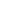 
В плечевом поясе сохранились вороньи кости. 
Плацента развита плохо. 
Рождают живых детёнышей, дальнейшее развитие которых происходит в сумке. 
Млечные железы примитивные, трубчатые, не имеющие сосков. 
Яйцекладущие животные. 
Имеется выводковая сумка, в которую открываются соски млечных желёз. 
Однопроходные животные: имеется клоака, в которую открываются мочеточники и протоки половых желёз. 
Молоко впрыскивается специальной мышцей в рот детёныша. 
Ответ: (Первозвери —          ; Сумчатые:            ). 
Для проверки знаний решаем биологическую викторину по предыдущей теме.
  3. Актуализация новых знаний Сообщение темы урока, цели (учащиеся сами ставят цели урока), задачи урока и мотивация учебной деятельности.Учитель приводит слова натуралиста Винсона Брауна о том, что «…накопление знаний подобно росту дерева. Постепенно на нем появляются все новые и новые ветви, увеличивается толщина ствола». Я хотела бы чтобы и у нас сегодня на уроке мощный ствол биологических знаний каждого из вас прирос новой веточкой знаний о совершенно удивительной группе животных—млекопитающих. (Слайд 1)  4. Изучение нового материала1)   Перед изучением новой темы, проведем с вами упражнение на актуализацию вашего внимания. (Слайд 2)  2) Класс делится на 2 большие группы:Задания группам: 

I группа (Грызуны). 1. Заполните таблицу: 
2. Ответьте на вопрос: какие биологические особенности позволили грызунам широко распространиться на Земле, заселить разнообразные места обитания? (Ответ: высокая плодовитость, быстрое достижение половой  зрелости, размножение несколько раз в год). (Слайд№ 3) 2 группа (Хищные) 1. Заполните таблицу: 
2. Ответьте на вопрос: По каким признакам хищных объединяют в один отряд? (Питание животной пищей, дифференцированные зубы, хищные зубы, хорошее развитие полушарий переднего мозга и др.) (Слайд№ 4) 3. Какие представители из отряда Хищные внесены в Красную книгу РБ. (Европейская рысь, бурый медведь) (Слайд№ 5) Физкультминутка5. Закрепление изученного материалаА) Биологическая викторинаБ)  Задание по распределению представителей отряда Хищные по семействам:(Слайд№ 6) 

Семейство Волчьи:1-лисица, 4-собака, 6-волк, 7-шакал,14-песец. 

Семейство Кошачьи:3-кошка,8-тигр, 13-рысь, 15-гепард,16-леопард,17-лев. 

Семейство Медведи: 5-белый медведь, 9-бурый медведь. 

Семейство Куньи: 2-соболь,10-куница,11-выдра, 12-горностай, 18-норка. В) Черты характера и чувства человека часто сравнивают с животными (учащиеся находят соответствие)(Слайд 7):-- смелый, как (лев);-- трудолюбив, как (крот);-- хитрый, как (лиса);-- труслив, как (заяц);-- слабый, как (мышонок);-- хозяйственный, как (белка);-- тихий, как (мышь).Г) Игра «Третий лишний» (Бурундук, лисица, еж, гепард,куница) (Слайд№ 8) Д) Игра «Знаете ли вы?»Почему в холодную погоду многие животные спят, свернувшись в клубок? (Ответ: потому что таким образом уменьшается поверхность тела и его контакт с холодным воздухом, резко сокращается отдача тепла в окружающую среду).Почему добычу пушных зверей производят зимой? (Ответ: волосяной покров зверей подвержен периодической линьке. Звери могут линять дважды в год – весной и осенью (белка, крот, лисица) или только раз - весной (суслик). После осенней линьки подшерсток зверей становиться гуще, поэтому добычу зверей осуществляют зимой.6. РефлексияВыберите каждый для себя фразу, которую вам хочется закончить, выскажите свое мнение о нашем уроке:На уроке я узнал-Для меня было новым-На уроке мне понравилось-7. Заключение.Выводы и обобщение:     Животные класса Млекопитающие расселились повсеместно и приспособились ко всем средам жизни, так как они имеют очень высокую организацию по сравнению с другими представителями животного мира. И как бы они не отличались друг от друга у них можно выделить следующие общие признаки:волосяной покров;температура тела постоянная, сердце четырёхкамерное;живорождение, выкармливание детёнышей молоком;хорошо развитый головной мозг, сложное поведение.Обращение учителя к классу: нетрудно себе представить, что человек не царь, повелитель, преобразователь природы, а часть её. И жить надо по принципу «Не навреди!» Тратьте большую часть своих физических и умственных усилий на сохранение и воспроизводство, а не на уничтожение и употребление.Домашнее заданиеПараграф 51, вопросы.
Представители грызунов 
Признаки отряда 
Значение в природе и жизни человека 
Представители хищных
Признаки отряда 
Значение в природе и жизни человека 